TOURISM GOLD STANDARD CERTIFICATIONSample Template for Fort Street Tourism Village and Harvest CayeFor Entities (Gift Shops, Stores, Restaurants and Bars)Declaration:I hereby certify that all information provided in this application and plan is true, accurate and complete to the best of my knowledge. I have not withheld any information and understand any falsification is illegal and will disqualify this application. Print Name of Gold Standard Manager_________________________________Signature of Gold Standard Manager___________________________________Name/ Address of the Entity_____________________________________Date: ____________________________________________________________Applicants must also submit copies of Company Registry, Trade License or Incorporation Certificate along with their submission. Below checklist must be submitted in the plan to: entitygoldstandardapplication@belizetourismboard.org Checklist for Health and Safety ProtocolsThe below is a sample template to guide entities in developing their health and safety protocols to obtain a Gold Standard Recognition.
Updated July 28th, 2021Name of Entity______________________________________________Unit # of Entity _____________________________________________Type of Entity _______________________________________________Cruise Port of Entity_____________________________________________1) Appoint a Tourism Gold Standard ManagerContact information of the appointed ManagerName________________________________________Phone________________________________________Email_________________________________________Contact information of the appointed Alternate ManagerName________________________________________Phone________________________________________Email_________________________________________Duties and responsibilities of the Manager/ SupervisorEnsure that employees have done health and safety training sessionsEnsure that employees are aware of the procedures on how to handle a symptomatic case.Conduct spot checks to ensure all protocols are being followed by employees Ensure all employees have PPE and disinfecting/ sanitizing equipmentEnsure that entity Protocols are reviewed and modified as necessaryImplement corrective actions when staff and guests are non-compliant with protocolsList Other Duties & responsibilities:________________________________________________________________________________________________________________________________________Dates of training done by Gold Standard Manager and Alternate*Training videos are posted on www.belizetourismboard.orgNote: Select the appropriate training that applies to your entity. 2) Implement Monitoring and ReportingMonitoring Employee checks:If employee is sick, he should not come to work and report to Manager.Every employee’s temperature will be checked every day before a shift at the port entrance. Every employee will be asked the following questions:Have you been in close contact with a suspected or confirmed case of COVID 19?Are your experiencing a cough, shortness of breath or sore throatHave you had a fever in the last 48 hours?Have you had a loss of smell or taste?Have you had any vomiting or diarrhea in the last 24 hours?Does anyone in your immediate household present these symptoms?If multiple answers are yes, the employee will be asked to home and seek medical attention. GuestsAny guest that is observed to be symptomatic will be denied entry.Security personnel and all staff will report any observations of guests and staff that appear to be symptomatic or non-compliant with protocols. All will be observed for the following symptoms and reported:Less serious symptomsFeverDry coughHeadache ConjunctivitisTiredness (prior to tour activities)Loss of taste and smellA rash on skin or discoloration of fingers or toes. Aches and painsSore throatDiarrheaSerious symptomsDifficulty breathing or shortness of breath Chest pain or pressureLoss of taste and smellAny symptom will be communicated via the FSTV or Harvest Caye Gold Standard ManagerFor reference of reporting: Note below sample logs or attach image if you already have logs.Logs attached:COVID-19 symptomatic log template I agree to use the below sample logs (Check box if you agree and ensure to have logs printed for inspection)Covid-19 symptomatic log 3) Ensure Social Distancing ProtocolsAttached are pictures of social distancing in all of the below areas. For reference ensure to include x markers with tape/ stickers to show standing areas and signage for guests where applicable. Also insert pictures of sneeze guards where applicable. Place in strategic locations such as:Images of signage the Entrance of EntityImages of floor markings inside the Entity4) Implement Enhanced cleaning and Sanitization StaffAll employees will be provided a hand sanitizer for daily useAll staff will wear masks and/or face shields Face shields will be optional depending of employee duties or health riskGloves will be used depending on employee duties when handling equipmentHigh Touch Point Areas checklist-Provide inventory list of cleaning material and PPEsAttached are images of PPE and cleaning equipmentInsert images of all PPE purchased and is in inventory at the entity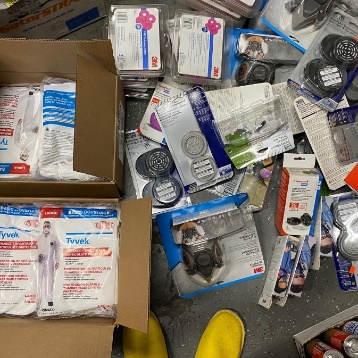 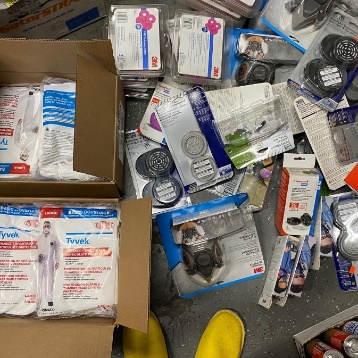 Disposal of wasteAll employees will wear protective gloves and face masks when handling trash. Trash bins will be lined with bags and tied off securely when full. All bags with possible contamination will be sealed in red bag and disposed separately.5) Develop a Response PlanAll staff must follow the following steps to deal with symptomatic person Kindly insert step by step response plan based on your operations. See samples belowAnyone with symptoms will be denied entry into the insert type of entity here. Employees who are symptomatic should not report to work and notify Program Manager. Should staff become ill at the insert type of entity here; they will be sent home for medical attention. Wait on report from insert cruise port of entity here Gold Standard Manager on how to proceed with employee/guest. Disinfect and sanitize high touch point areas where case may have been in contact6)Ensure Clear and Consistent Communication Signage Below are images of signage around the entrance area, cashier area and inside store. Reference annex signs of social distancing, proper hand washing and symptoms for constant reminders to guest and staff. You can print and laminate these to stick in strategic locations. Insert images of signage around the entity7)Install Sanitizing StationsAttached are images of sanitizing stations installed equipment with soap dispensers, sanitizer gel, single use towels, etcInsert images below of your sanitizing stations 8) Deploy New Technology Attached are images of payment process (credit card, pre check-in credit card, website, online transfer, digital ticketing, QR code, etc. Insert images below of any new technology implemented to make contactless operations9) Implement a Training PlanAll employees will be trained on Health and Safety protocols implemented at your entity. Training offered will be logged using the template below Images will also be kept for records. (Insert images if available)Sample Training Log	Attach images of training sessionsAnnex- Sample Signage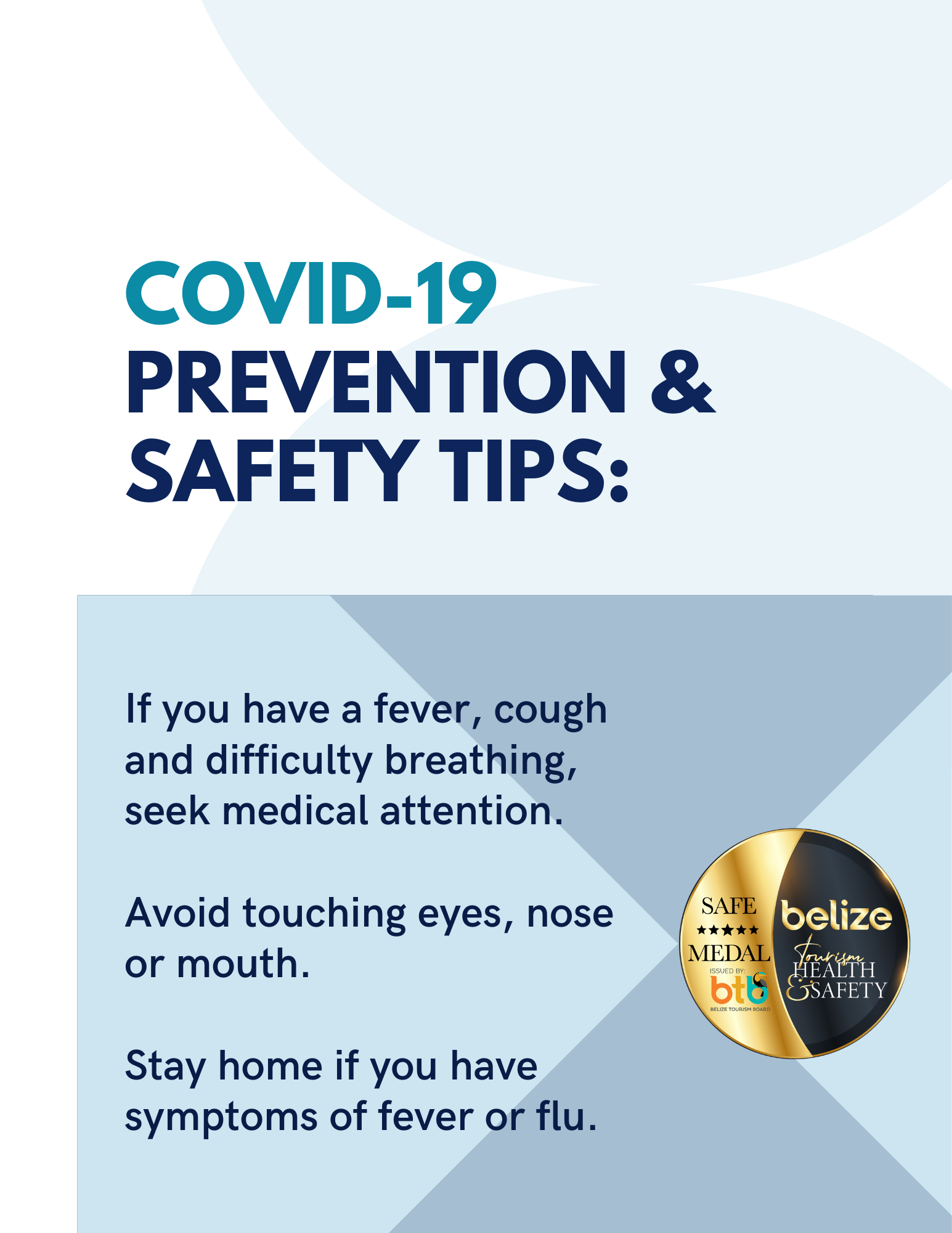 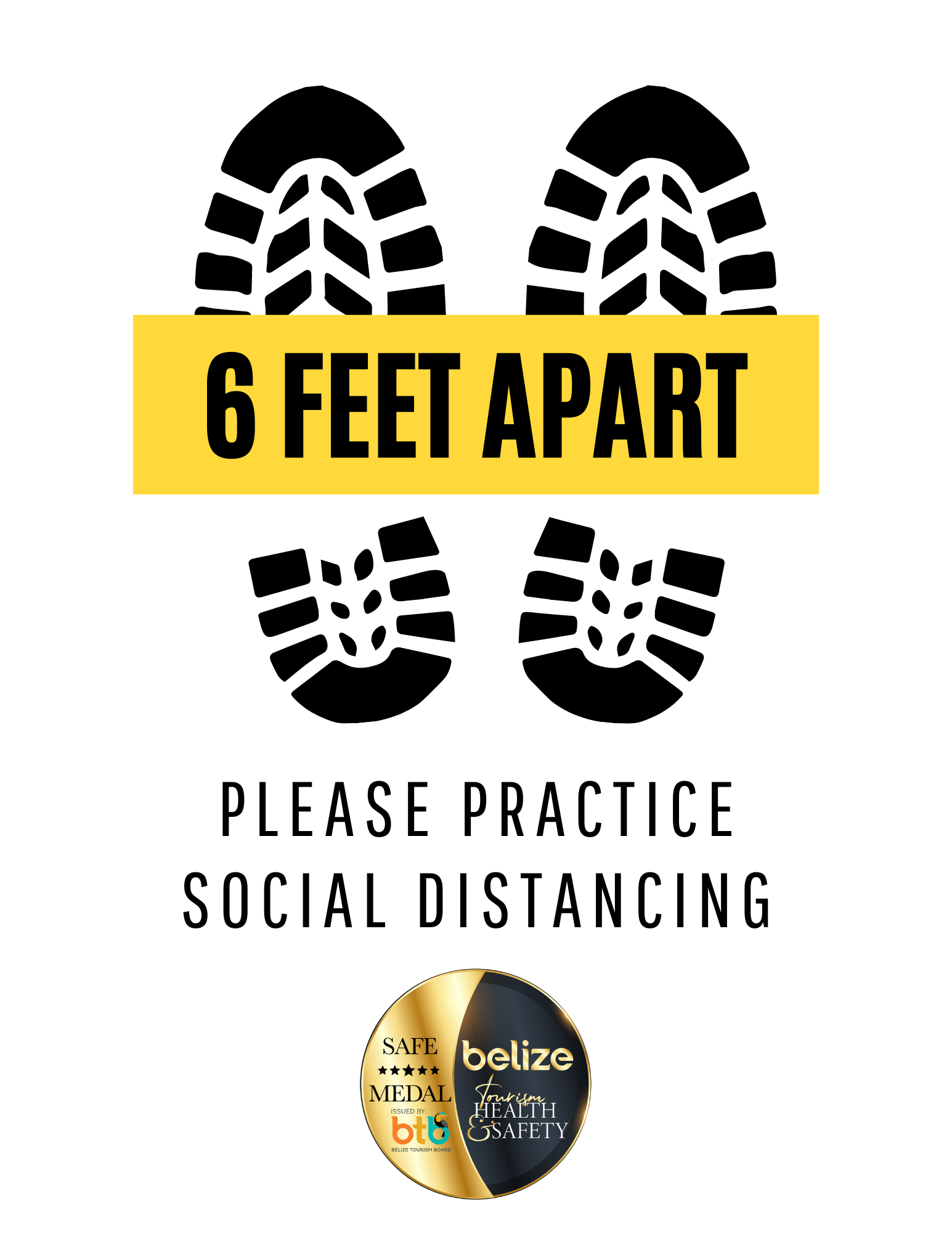 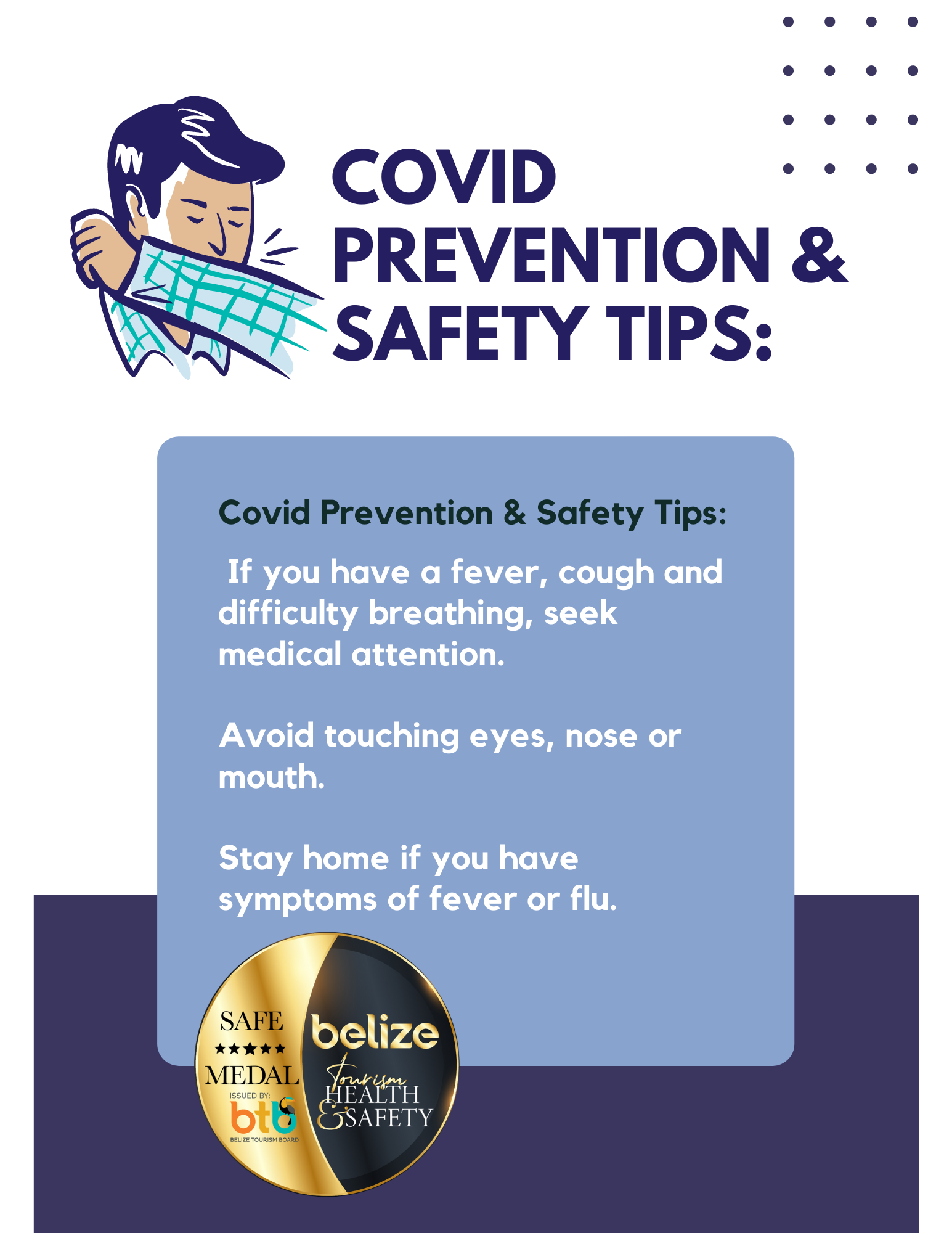 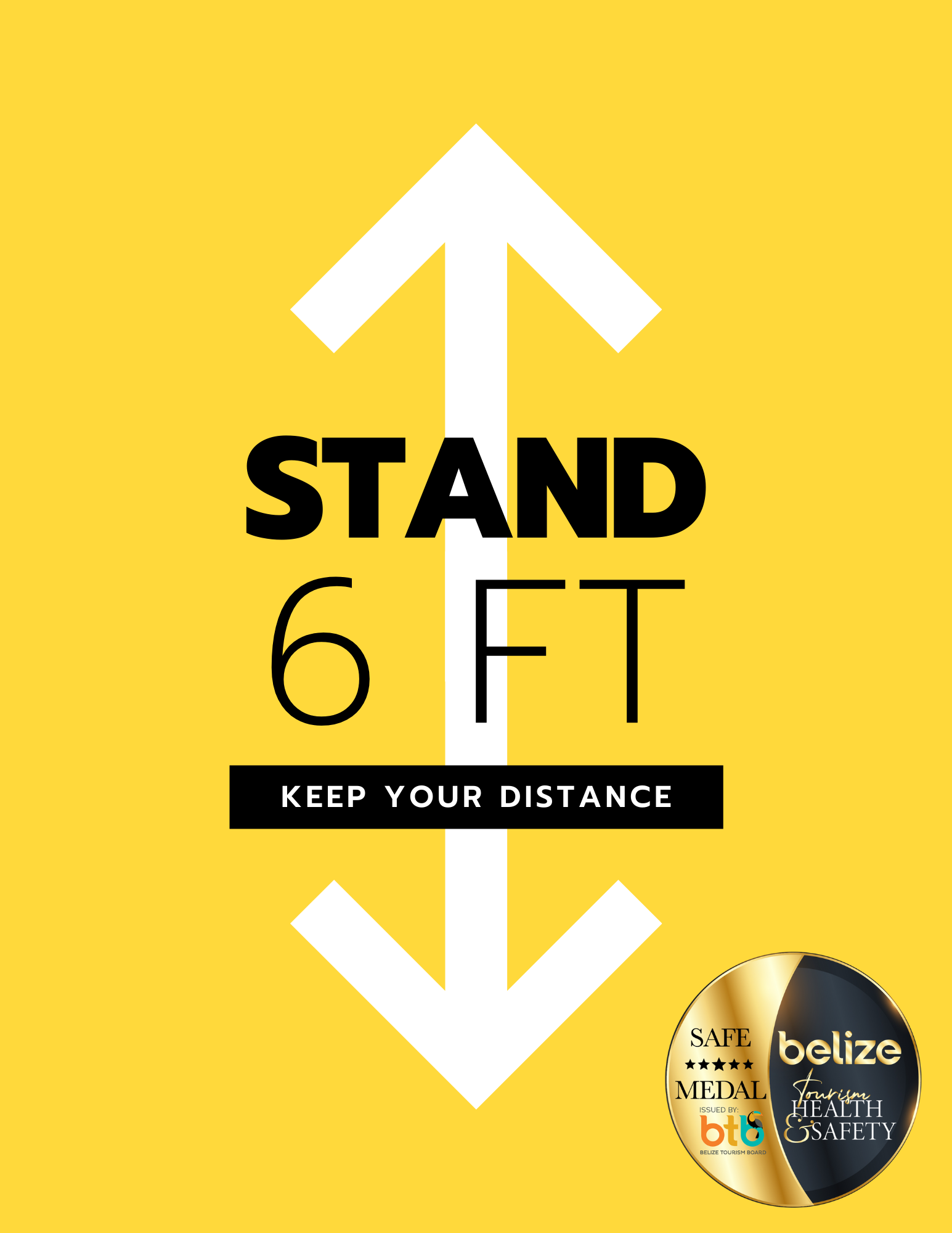 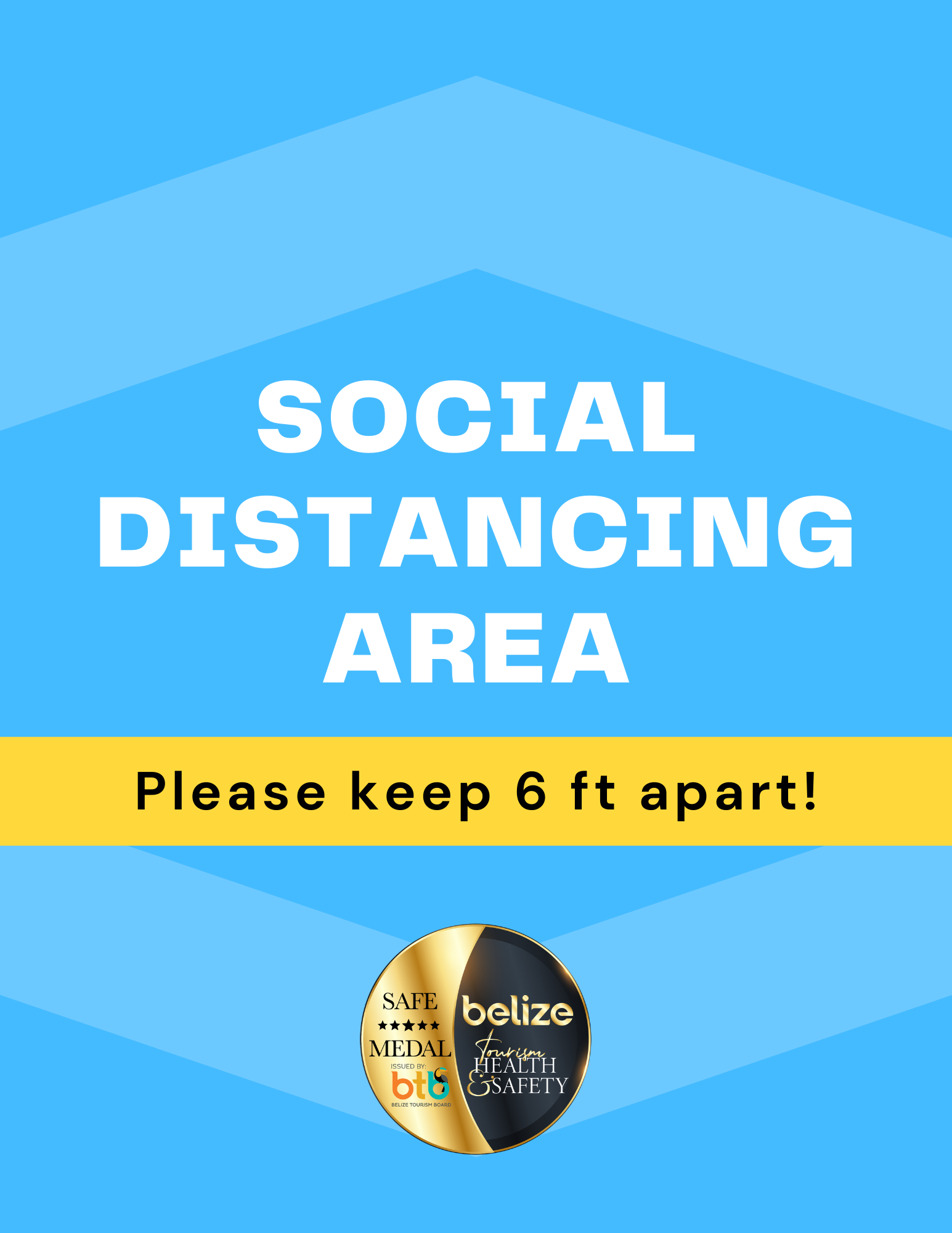 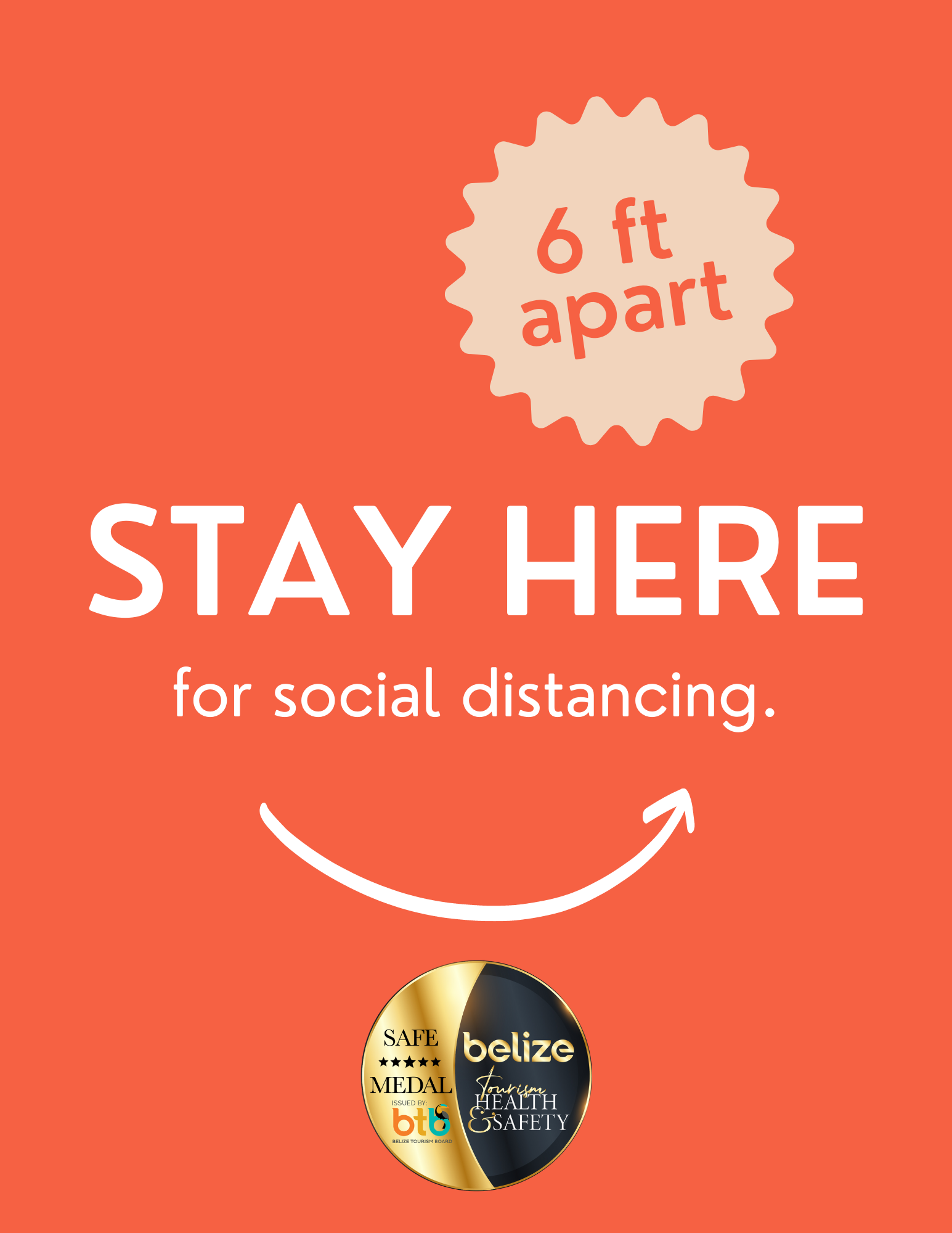 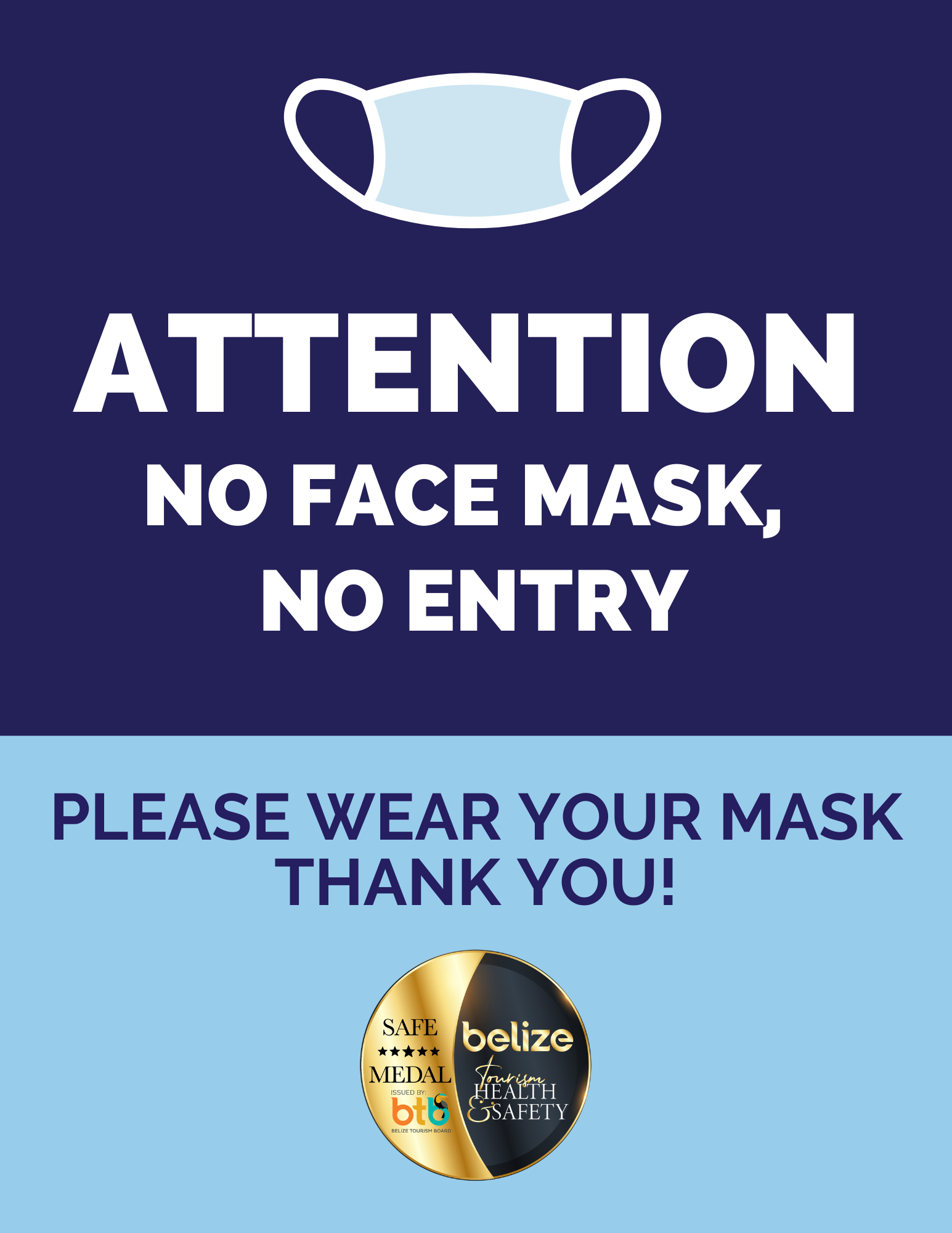 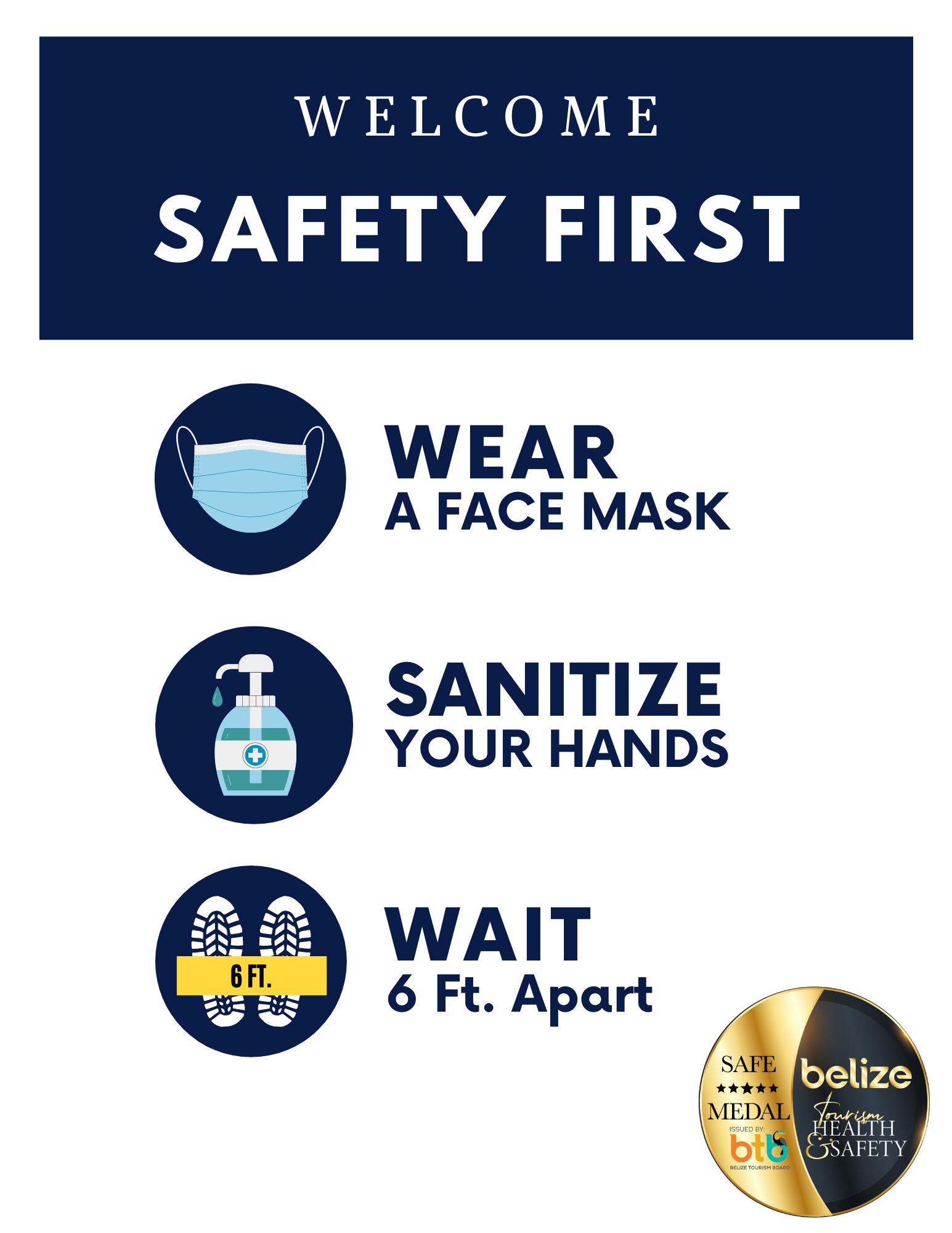 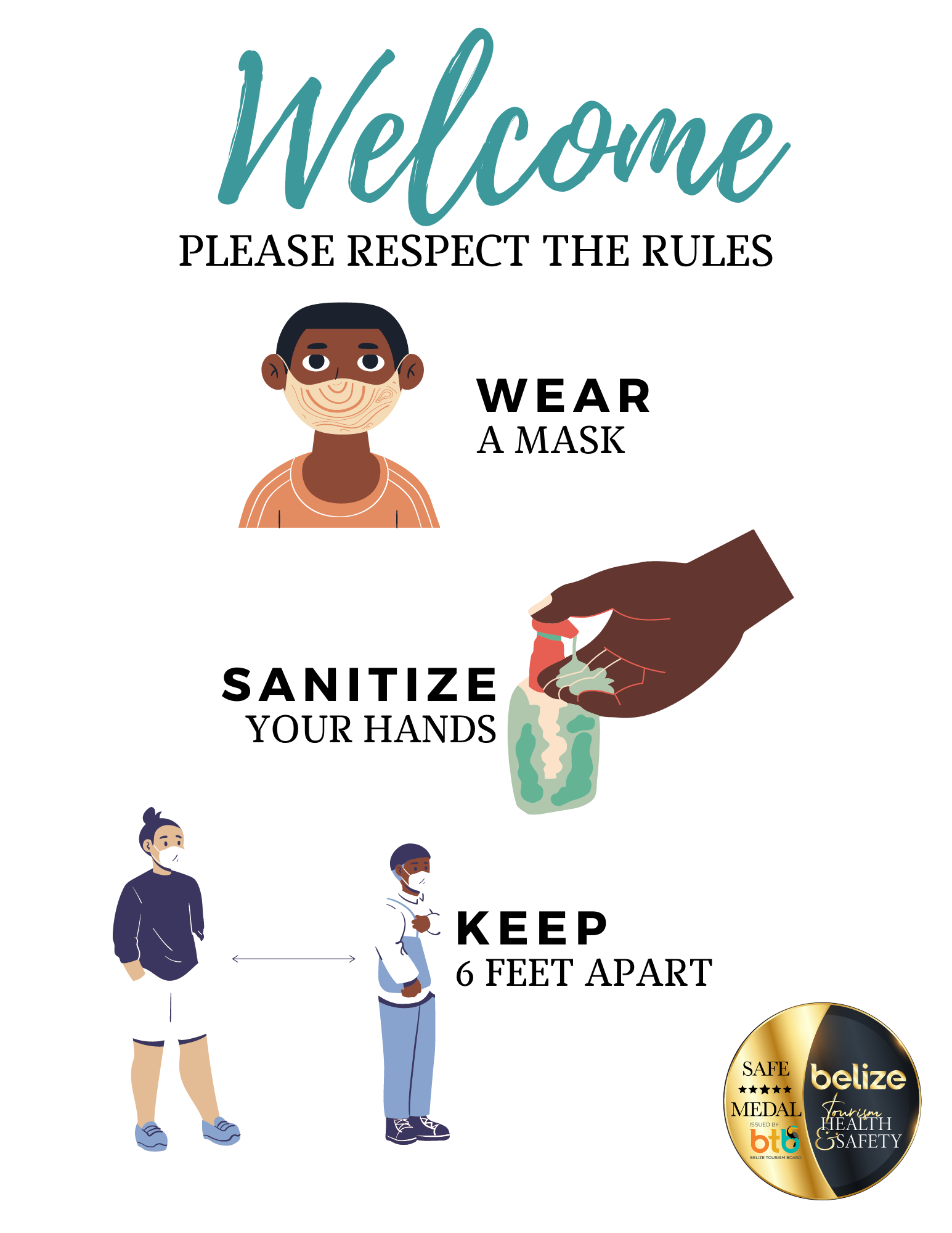 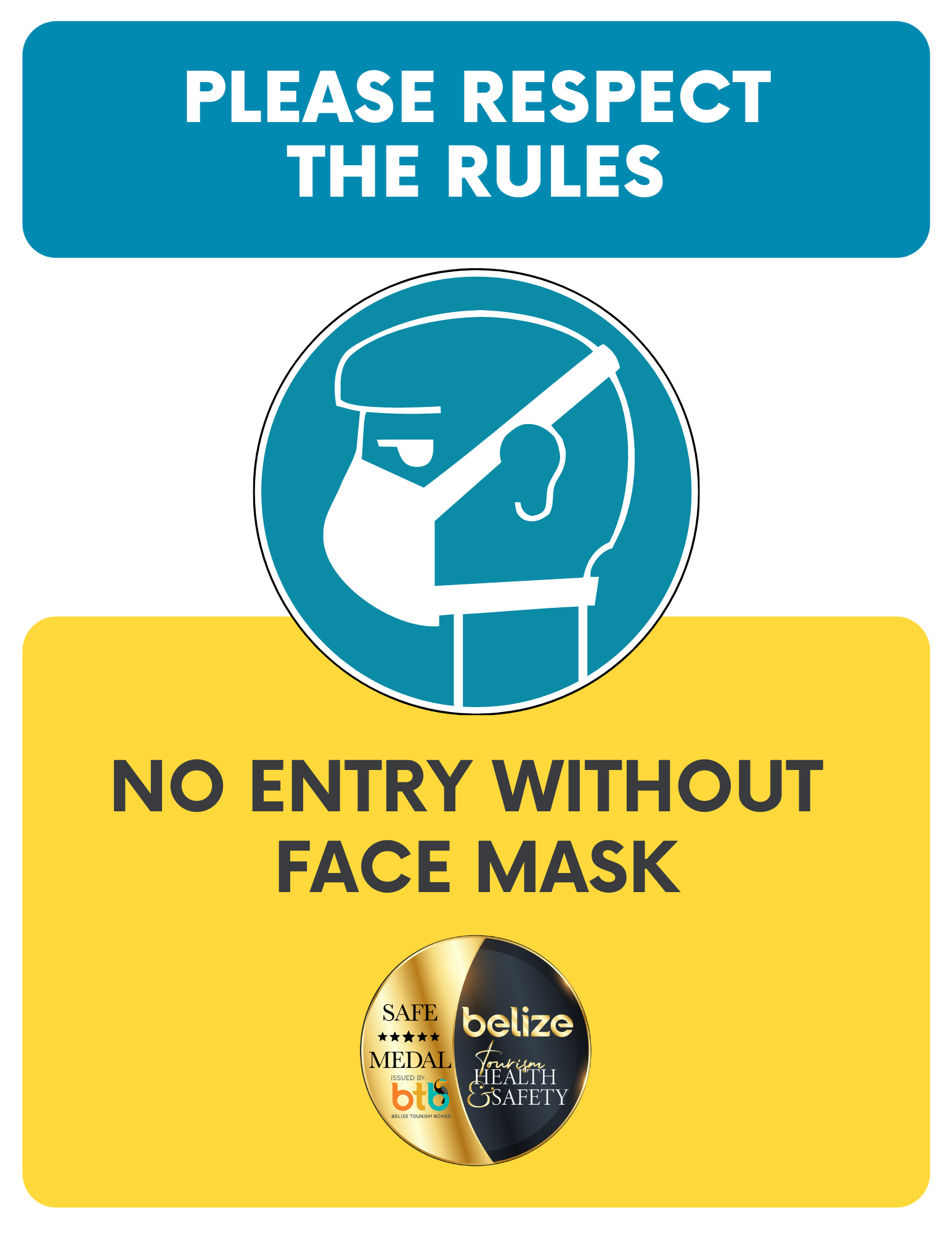 TrainingDate attended by Gold Standard ManagerNameSignatureDate attended by Alternate ManagerNameSignatureEnter specific training name hereEnter specific training name hereEnter specific training name hereDateGuest or Employee NameEmail addressEmergency Contact infoGenderAgeSymptomsTime observedAction TakenAreaPictureFor example- Entrance Area Sign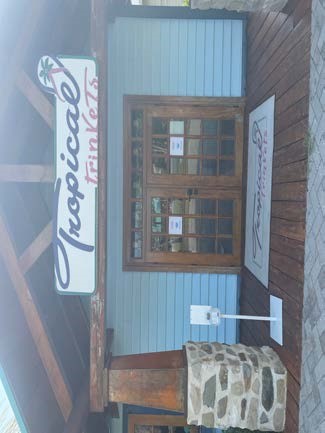 Please Insert Images of your storeInside the Entity (showing signage and floor marking)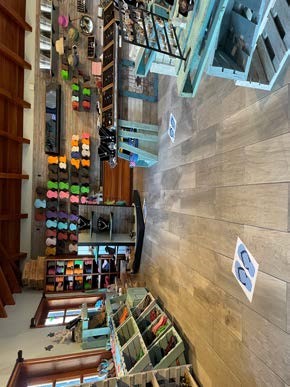 Please Insert Images of your store AREAHigh Touch Point areasSolution UsedFrequencyCHECK IF COMPLETED e.g StoreCounter topComputerKeyboardCredit Card machineCash registerPhoneTablesChairsLight switchEquipmentAll items displayedITEMQUANTITY Surgical MasksGlovesBleach5Bacteria killing agents 10Sprayers5AreaPictureFor example- Picture of Signs at Entrance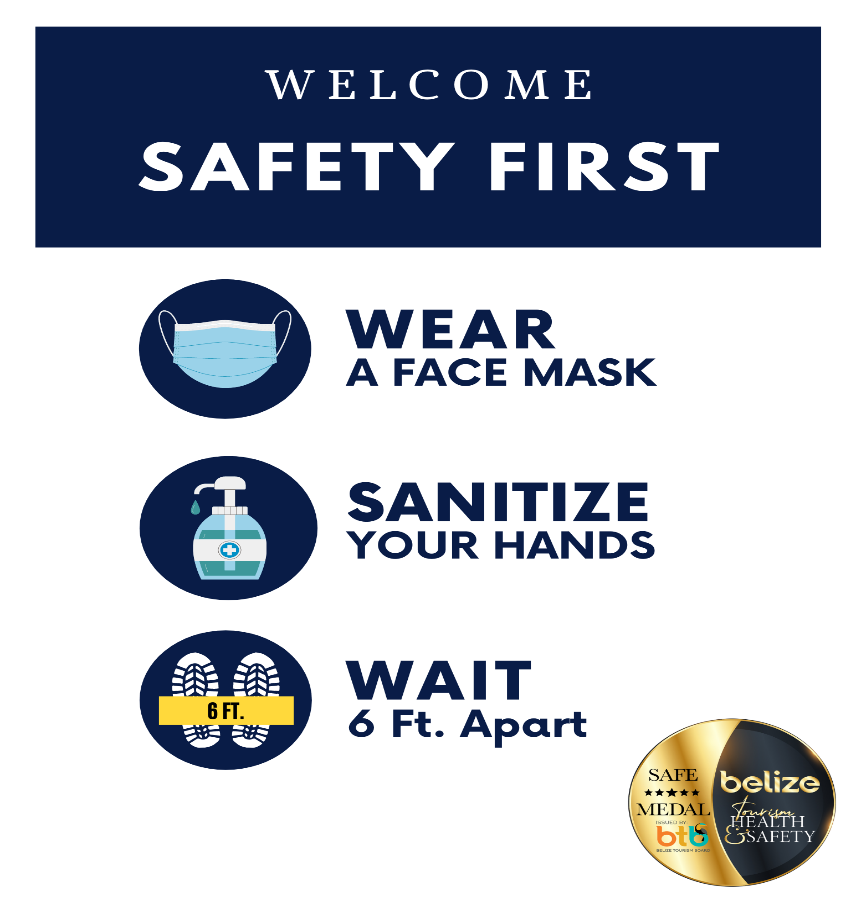 Signs at Cashier AreaSigns Inside the entityAreaPicture Example- Sanitization Station at entrance areaSanitizing stations at cashier areaSanitizing stations inside the entity or anywhere elseType of paymentPicture or URL linkExample of contactless payment (online payments, credit card, sanitizing cash station, etc.)POS Machine for Debit/Credit Cards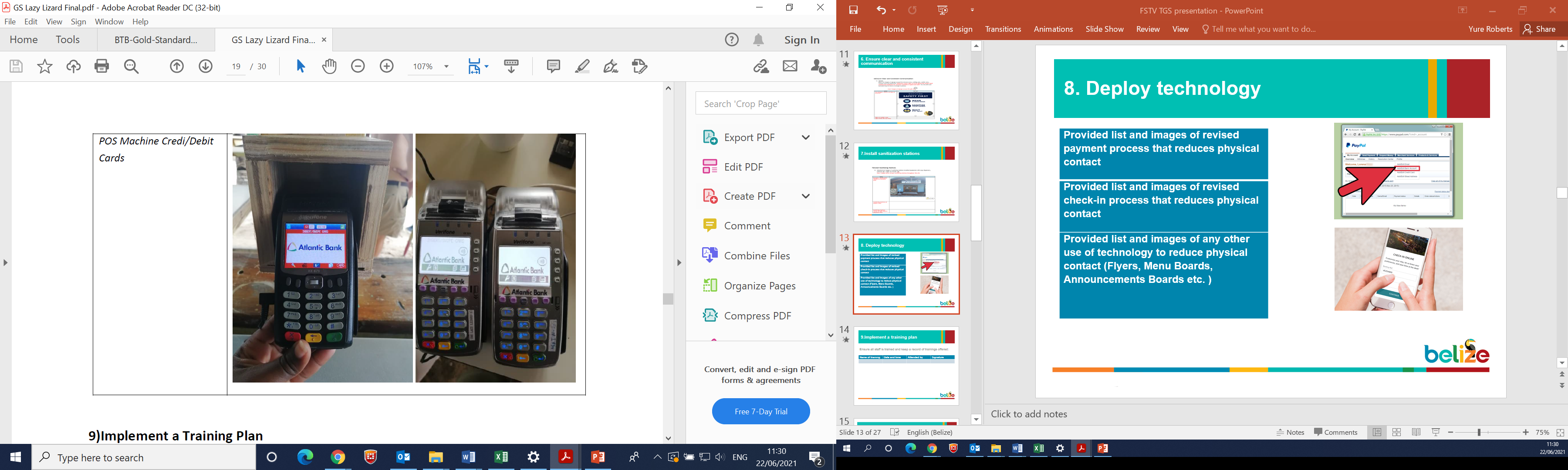 TrainingDate attended staffNames of staff Signature 